УКРАЇНАПОЧАЇВСЬКА  МІСЬКА  РАДАВИКОНАВЧИЙ КОМІТЕТР І Ш Е Н Н Явід     липня 2021 року                                                                         № ПРОЕКТПро затвердження протоколу засідання  місцевої комісії для формування пропозицій стосовно потреби щодо спрямування  субвенції з державного бюджету місцевим бюджетам на проектні, будівельно-ремонтні роботи, придбання житла та приміщень для розвитку сімейних та інших форм виховання, наближених до сімейних, підтримку малих групових будинків  та забезпечення житлом дітей-сиріт, дітей, позбавлених батьківського піклування, осіб з їх числа, №1 від 15 липня 2021 рокуВідповідно до Закону України «Про місцеве самоврядування в Україні»,  керуючись пунктом 10 Порядку та умов надання субвенції з державного бюджету місцевим бюджетам на проектні, будівельно-ремонтні роботи, придбання житла та приміщень для розвитку сімейних та інших форм виховання, наближених до сімейних,  підтримку малих групових будинків та забезпечення житлом дітей-сиріт, дітей, позбавлених батьківського піклування, осіб з їх числа, затверджених постановою Кабінету Міністрів України від 26 травня 2021 року №615 «Деякі питання забезпечення дітей-сиріт, дітей, розбавлених батьківського піклування, осіб з їх числа житлом та підтримки малих групових будинків», виконавчий комітет міської ради  виконавчий комітетВ И Р І Ш И В:       1.Затвердити протокол №1 засідання  місцевої комісії для формування пропозицій стосовно потреби щодо спрямування  субвенції з державного бюджету місцевим бюджетам на проектні, будівельно-ремонтні роботи, придбання житла та приміщень для розвитку сімейних та інших форм виховання, наближених до сімейних, підтримку малих групових будинків  та забезпечення житлом дітей-сиріт, дітей, позбавлених батьківського піклування, осіб з їх числа, від 15 липня 2021 року.Лівінюк В.П.Бондар Г.В.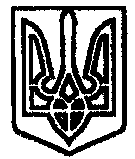 